Mark schemes – Physics unit 1 homeworkQ1.(a)     80 °C1ΔE = 0.5 × 3400 × 801ΔE = 136 000 (J)an answer of 136 000 (J) scores 3 marks1(b)     energy is dissipated into the surroundingsallow any correct description of wasted energy1(c)     put a lid on the panallow any sensible practical suggestioneg add salt to the water1(d)     efficiency = 300/5001efficiency = 0.6an answer of 0.6 or 60% scores 2 marksallow efficiency = 60%an answer of 0.6 with a unit scores 1 markan answer of 60 without a unit scores 1 mark1(e)     lower rate of energy transfer1(so) potato soup will remain at a higher temperature1[9]Q2.(a)     kinetic energy = 0.5 × mass × (speed)2allow  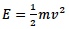 1(b)     0.5 × 9000 × 30214 050 00014050 (kJ)an answer of 4050 (kJ) scores 3 marksan answer of 4 050 000 scores 2 marks1(c)     efficiency =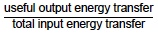 1(d)      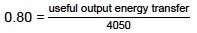 allow ecf from (b)1(useful output energy transfer =) 0.80 × 4 0501= 3240 (kJ)an answer of 3240 (kJ) scores 3 marks1(e)     4[12]Q3(a)     Level 3 (5–6 marks):A full, detailed and coherent plan covering all the major steps is provided, which outlines what needs to be measured to calculate specific heat capacity. The steps are set out
in a logical manner that could be followed by another person to calculate the specific
heat capacity.Level 2 (3–4 marks):The substantive content of a plan is present but may be missing some steps. The plan
may not be in a completely logical sequence but leads towards the calculation of the
specific heat capacity.Level 1 (1–2 marks):Simple statements relating to relevant apparatus or steps are made but they may not be
in a logical order. The plan would not allow another person to calculate specific heat capacity.0 marks:No relevant content.Indicative content•        measure the mass of metal•        correct use of balance•        description of how work is done or energy transferred to metaleg electrical work, mechanical work (eg dropping lead shot)•        how energy transfer or work done is measuredeg electrical using joulemeter, mechanical decrease in potential energy store of falling lead shot•        equate work done / energy transferred = increase in thermal energy store of the
metal•        calculate specific heat capacity6Level 2: Scientifically relevant features are identified; the way(s) in which they are similar/different is made clear and (where appropriate) the magnitude of the similarity/difference is noted.3-4Level 1: Relevant features are identified and differences noted.1-2No relevant content0Indicative contentadvantages of both methods:•   both renewable sources of energy•   both have no fuel (cost)•   no carbon dioxide producedadvantages of wind•   higher average power outputadvantages of hydroelectric•   constant / reliable power (output)•   lower (installation) costdisadvantages of wind•   higher (installation) cost•   variable / unreliable power outputdisadvantages of hydroelectric•   lower power outputdisadvantages of both methods•   (may be) noisy•   visual pollution